Teaching Assistant 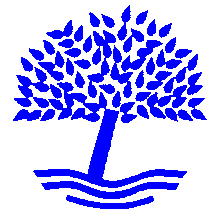 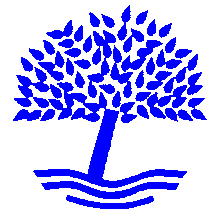 Person SpecificationCriteriaEssentialDesirableQualificationMaths and English Language GCSE grades A*- CLevel 2 in maths and EnglishASD coursesSpeech and language coursesEducated to degree level or equivalent               ExperiencePrevious experience working with childrenPrevious experience supporting children with SENExperience of leading small intervention groups( speech and language)Skills, Knowledge and AbilitiesNumeracy and literacy skillsHave basic understanding of how children develop and learn;Work well as a team member;To be responsive to children’s needs in order to support them effectively;To be able to relate well to children and adults, understanding their needs and being able to respond accordinglyPossess tact and sensitivity when dealing with children, parents and staff;Basic IT skillsTo have good working knowledge of relevant policies and procedures relating to child protection, health, safety, security, equal opportunities and confidentialityPersonal AttributesWell organized and use initiativeEffective and clear communicatorFlexible and adaptivePatient and calmGood time keeping and time management